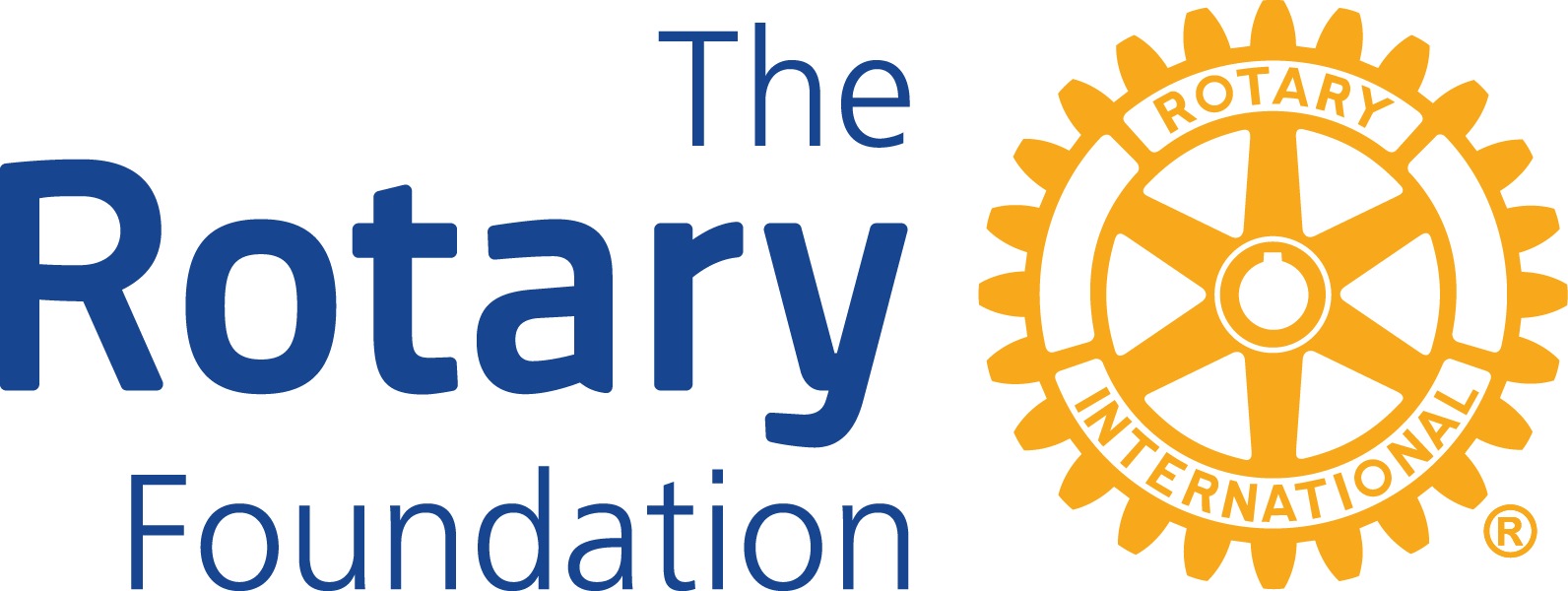 District Rotary Foundation CommitteeDistrict Grant 2022-2023 n……………….COMUNICAZIONE IBAN DEL CONTO CORRENTE Club  ………………………………………………………………….………..……….DOCUMENTAZIONE DA PREDISPORREDocumentazione da predisporre alla chiusura del D.G rapporto finale dettagliato (vi sarà inviato quando vi chiederemo la chiusura del progetto) con firma del responsabile del progettoestratto del “conto bancario dedicato” con entrate (da RF, club aderenti al progetto, altri) e uscite (per acquisti, versamenti al beneficiario, interessi)copia dei bonifici effettuati, assegni emessi ecc. rendicontazione finale riportante: le entrate e uscite per il Service ( deve essere conforme all’estratto conto)copia delle fatture e delle ricevute intestate per le spese sostenutepubblicizzazione  dell’evento (fotografie, articoli su giornali o riviste ecc.)attestazione dell’Ente cooperante (se esistente) che le somme ricevute dal Club                 sono state usate per le finalità del Service (allegare fatture e ricevute intestate                 all’Ente)DICHIARAZIONE DI IMPEGNOCon la presente dichiaro	1) di avere visionato attentamente i punti sopra elencati e 	2) che predisporremo, per la chiusura del Grant, tutta la documentazione richiesta  dalla    Rotary Foundation.Prendo atto che l’inosservanza delle regole stabilite comporterà l’immediata restituzione  del contributo indebitamente percepito.il Presidente (nome in stampatello) ……………………………………Firma……………………………………Luogo ...........................................................................Data ………………………………….. C/C OrdinarioC/C Dedicato al District GrantIntestazione IBAN